『岡山商工会議所ビジネス情報便』申　　込　　書　　年　　月　　日※当所では月2回、セミナーや補助金情報を掲載したメルマガを配信しておりますので、ご希望の方は下記☐に✓をお願いいたします。 メルマガの配信を希望する　※いつでも配信解除できます「情報ビジネス便」の運用規約・同意書および折込希望の印刷物を添えて申し込みます。１．折込希望月　　　　　　　年　　　月号２．内容　　　　　　　　　　　　　　　　　　　　　　　　　　　　　　３．チラシ1枚あたりの重さ　　10g以内（66,000円）・　20g以内（99,000円）（いずれかを○で囲んでください。金額は税込価格です）４．搬入予定日　　　　　　　年　　　月　　　日（搬入期間は、前月1日～15日です。15日が土日祝日等の場合は直後の平日です）５．支払い方法　　　別途請求書により、折込月末日までにお振り込みください　　　　　（過去3年間に利用実績が無い県外申込者の方は、折込月前月20日までにお振り込みください）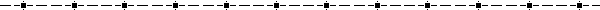 ◎折込チラシにはお申し込みされた事業所様が取り扱う事業であることを明示し、所在地・電話番号をチラシ内に明記してください。◎追って、受諾の可否および送付物の必要部数を連絡しますので、当所指定の場所へ搬入締切日までに納品してください。残部は原則として返却しませんのでご了承ください。◎チラシは紙質および一点あたりの重量が全て同じものにしてください。◎「岡山商工会議所会員のみなさまへ」等、宛名とみなされる表現の入ったものは日本郵便の定める信書に該当するため、封入をお断りさせていただく場合がございます。＜お問い合わせ・お申し込み＞　岡山商工会議所　事業推進部　企画推進課〒700-8556　岡山市北区厚生町３－１－１５TEL：086-232-2262　 E-mail　kikaku@okayama-cci.or.jp　＜2023.6.1改定＞事業所名代表者名所在地申込責任者役職名・氏名TEL メールアドレス